.Start 4 beats after lyrics “Ghostbusters” AnticlockwiseR Dorothy, ¼ L Dorothy, R Heel Grind, L Heel Grind (9:00)Weave L (cross, side, behind, side, cross) Touch L to L side, Behind touch, Cross touch (9:00)Behind, ¼ L, Full Turn R, L Pivot, Walk L, R (6:00)Weave Side, Behind, Side, Cross, Touch L to L side, Behind Touch, Cross Touch (6:00)Touch L, Hook L in front of R turning ¼ L, L Shuffle fwd, R Rock replace, R shuffle Back (3:00)Touch L back, Reverse pivot L, R fwd Pivot L*, Step R ¼ L, Step L ¼ R, Shuffle fwd R (9:00)(The following 8 counts take you in a full circle)Step L ¼ L, Step R ¼ L, Shuffle fwd L. R rock replace, Coaster Cross (3:00)Rock L to L side, replace, Behind, Side, Forward, R forward ½ Pivot, R forward ½ pivot (3:00)Tag: *   Wall 2,5:  After Touching L back, Reverse Pivot, R ½ Pivot, walk R Fwd, L Fwd and hold for 6 counts and restart danceContact - Email: Formosa_k@hotmail.comEmail for song (or free download from http://official.fm/tracks/irBV)Last Revision - 4th February 2013Gangnam Busters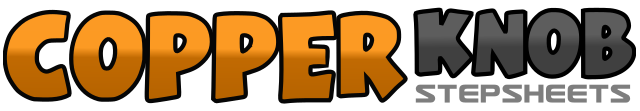 .......Count:64Wall:4Level:Intermediate.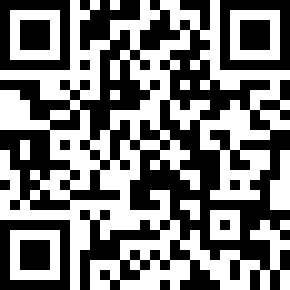 Choreographer:Kevin Formosa (AUS) - October 2012Kevin Formosa (AUS) - October 2012Kevin Formosa (AUS) - October 2012Kevin Formosa (AUS) - October 2012Kevin Formosa (AUS) - October 2012.Music:Gangnam Busters (PSY vs. Ghostbusters) - FAROFFGangnam Busters (PSY vs. Ghostbusters) - FAROFFGangnam Busters (PSY vs. Ghostbusters) - FAROFFGangnam Busters (PSY vs. Ghostbusters) - FAROFFGangnam Busters (PSY vs. Ghostbusters) - FAROFF........1,2&Step R fwd, lock L behind, Step R fwd3,4&Step ¼ L fwd, lock R behind, Step L fwd5,6 &Grind R Heel fwd, recover weight on L, Step R beside L7&8&Grind L Heel fwd, recover weight on R, Step L beside L1&2&3Weave R over L, L to L side, R behind L, L to L side, R over L4,5,6Touch L to L side, Step L behind R, touch R to R side7,8Cross R in front of L, Touch L to L side1,2Step L behind R, Step R ¼ R3,4Step L fwd turning half R, Turn ½ R step R fwd5,6Step L fwd, Pivot half R7,8Walk fwd L,R1,2&3L to L side, R behind L, L to L side, R across L4,5,6Touch L to L side, Step L behind R, Touch L to L side7,8Cross R in front of L, Touch L to L side1,2Touch L to L side, Hook L in front of R turning ¼ L3&4Step L fwd, R to R side, Step R fwd5,6Step R fwd, Replace weight on L7&8Step R back, L together, Step R back1,2Touch L back, Reverse Pivot L3,4Step R fwd and pivot ½ L5,6Step R ¼ L, Step L ¼ L7&8Step R fwd, L together, Step R fwd1,2Step L ¼ L, Step R ¼ L3&4Step L fwd, R together, Step L fwd5,6,7&8Step R replace weight on L, Step R back, L together, R across L1,2,3&4Step L to L side replace weight on R, L behind R, R to R side, L fwd5,6,7,8Step R fwd, pivot ½ L, Step R fwd pivot ½ L